КАРТА ДИСТАНЦИОННОГО ЗАНЯТИЯДата: 9 октября 2020 г.Класс: 1Предмет: изобразительное искусствоУчитель: Ящук Н.В.Адрес обратной связи: тел: +79214526480, эл. почта natalya-yashuk@mail.ru или https://vk.com/id539039165Тема. Изображать можно и то, что невидимо. «Настроение»Содержание заданий и рекомендации к занятию.1) Нарисовать можно всё, что мы видим вокруг себя. Но художник стремится изобразить не только то, что он видит, но и свои чувства, мысли. Рассмотри иллюстрации в книгах. Например, сказка Г-Х Андерсена «Гадкий утёнок». Заметь, что в рисунках художники выражают настроение героев.2) 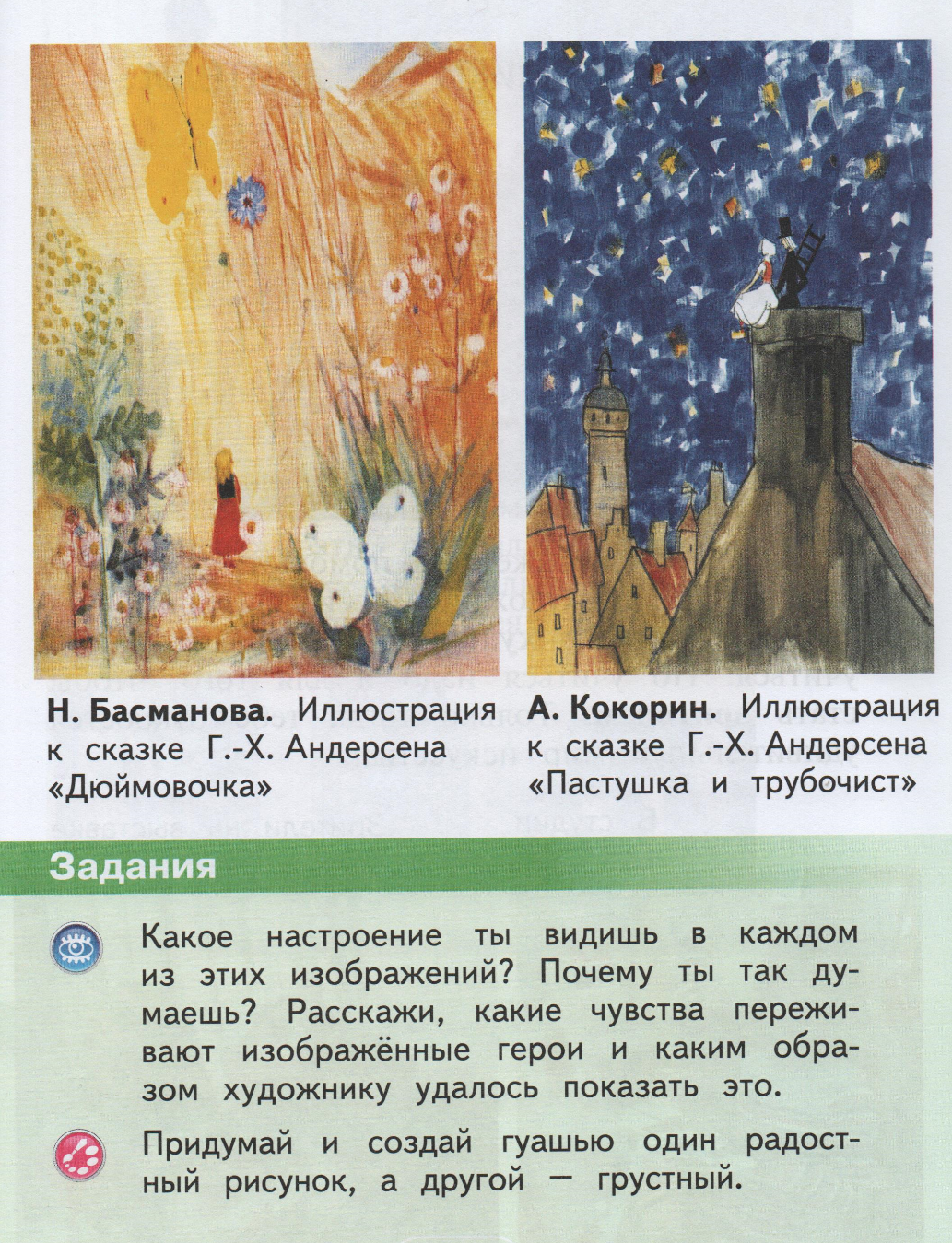 3)Просмотри презентацию к уроку. (См. презентацию в группе «Первоклассники 2020»)